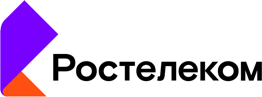 ПАО «Ростелеком», в рамках реализации программы по развитию телекоммуникационных сетей, планирует осуществить строительство современной оптоволоконной сети по технологии GPON в КП «Согласие» и обеспечить возможность оказания высококачественных услуг связи жителям:Интернет на высоких скоростяхИнтерактивное телевидение от 170 каналовВидеонаблюдение (внутреннее или внешнее)Умный дом Мобильная связь* В стоимость услуги "Предоставление доступа к сети передачи данных в целях оказания телематических услуг связи" включены: •	Вызов специалиста•	Заведение оптики в дом  (без организации работ в грунте)•	Подключение к сети Ростелеком•	настройка оборудования •	демонстрация услугПри переходе на услуги связи ПАО «Ростелеком» со сторонних провайдеров единовременный платеж не взымается.Для реализации проекта необходимо подтверждение спроса на услуги и сервисы ПАО «Ростелеком» от жителей.   Стоимость пакета «Загородный дом.» (единовременный платеж), руб.10 000*Ежемесячный платеж, руб.Интернет 100 Мбит/с + ТВ 1250Интернет 100 Мбит/с1000Интернет 200 Мбит/с1200Интернет 300 Мбит/с1500ОборудованиеПокупка, руб. Аренда р./мес.Оптический терминал GPON (с Wi- Fi) 6200110ТВ приставка359099